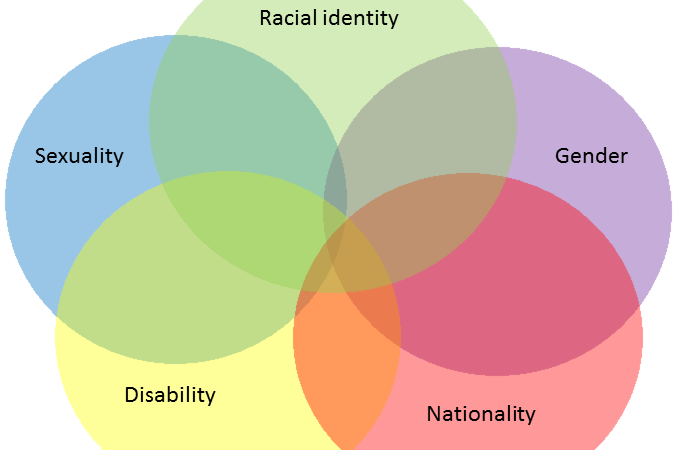 DTC 475: Digital Diversity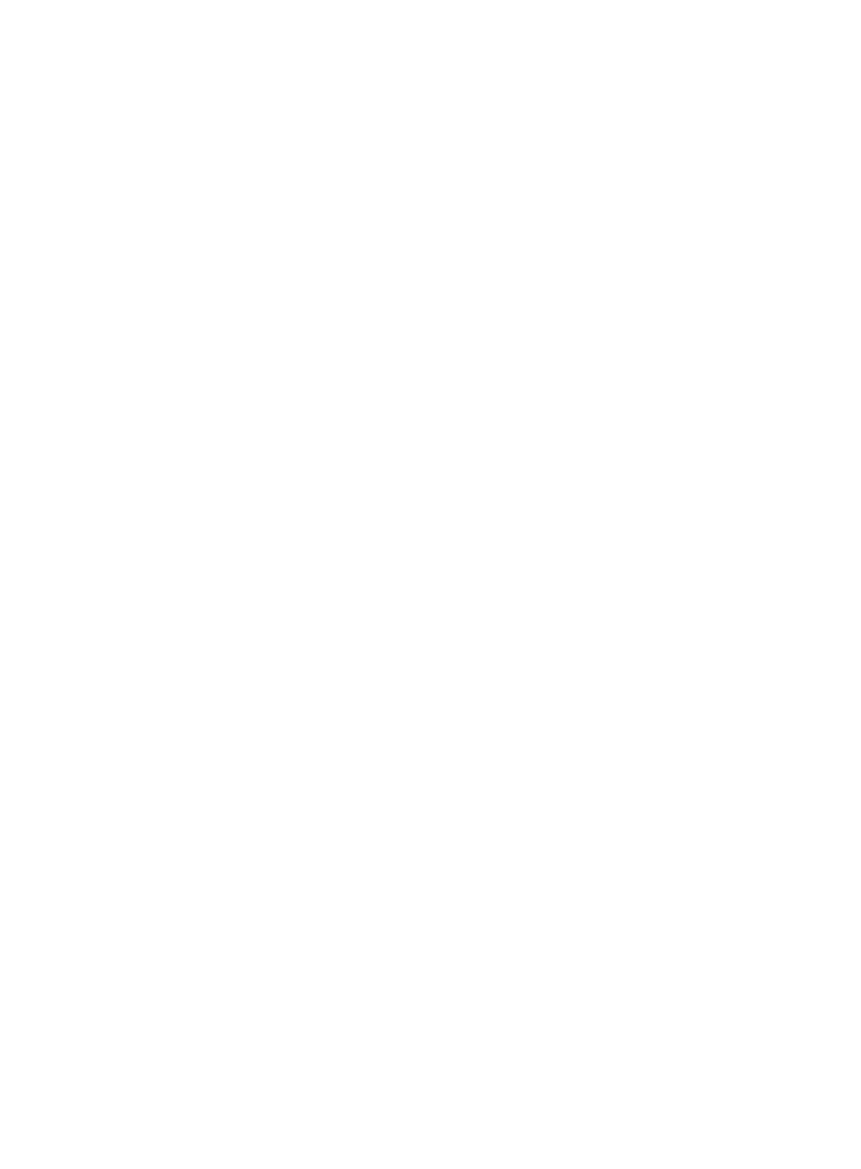 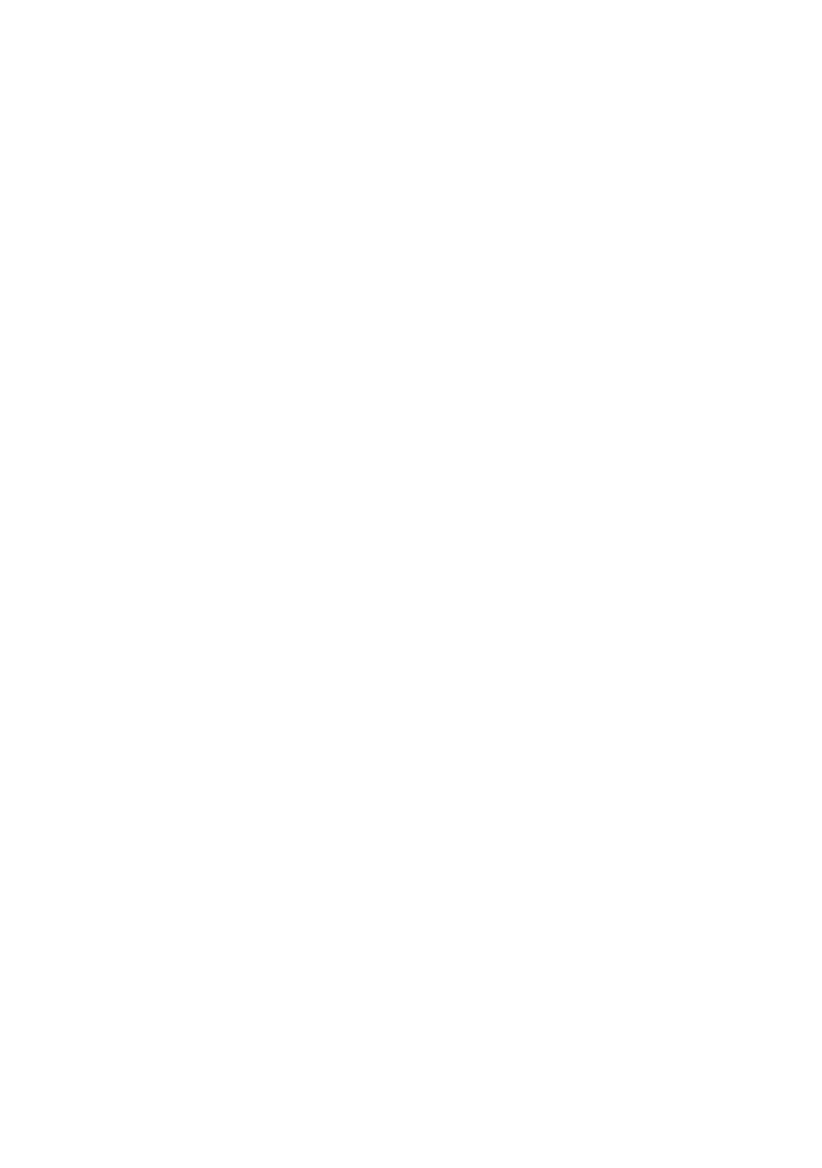 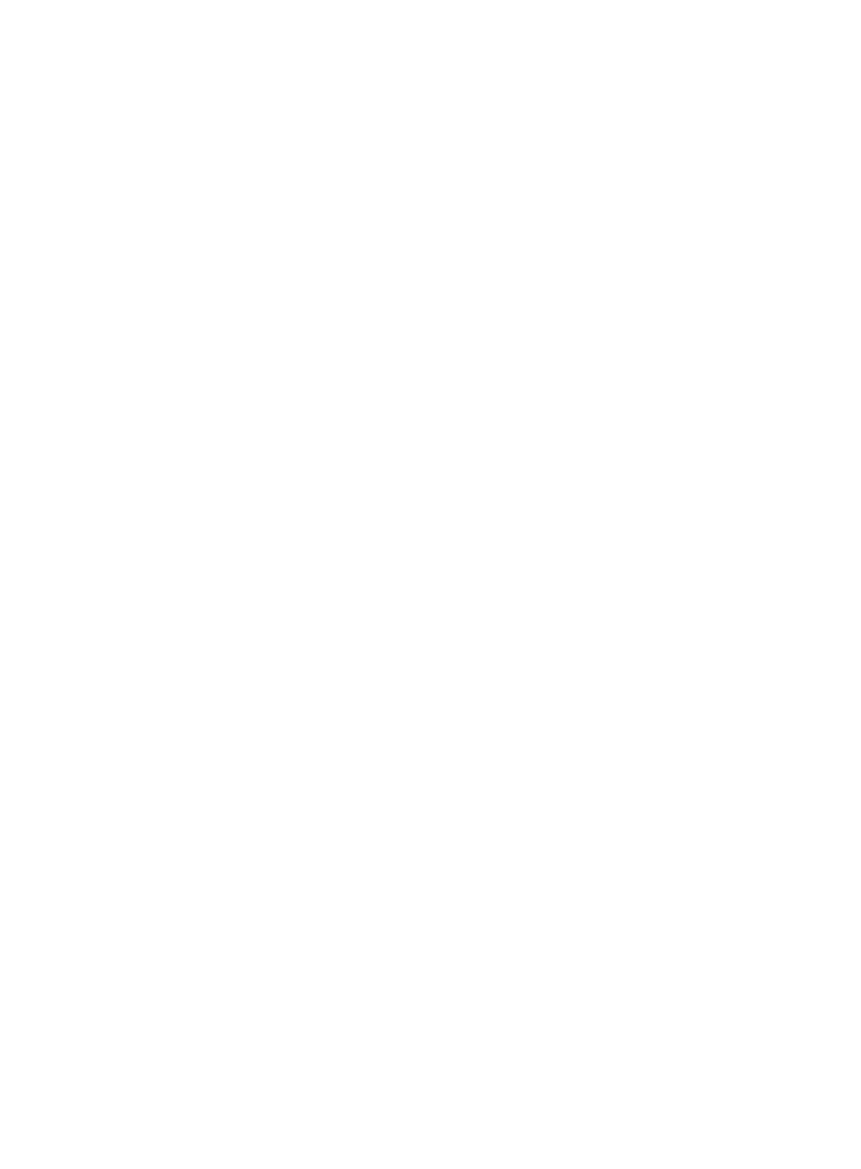 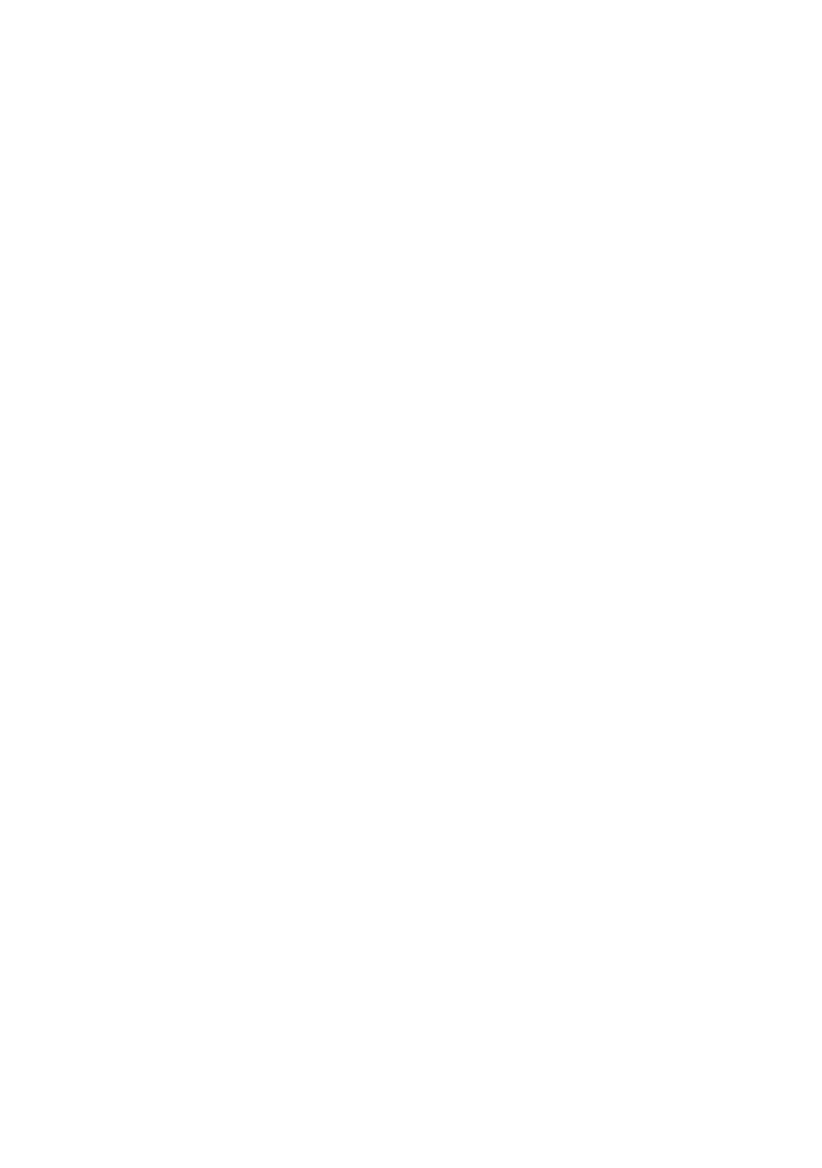 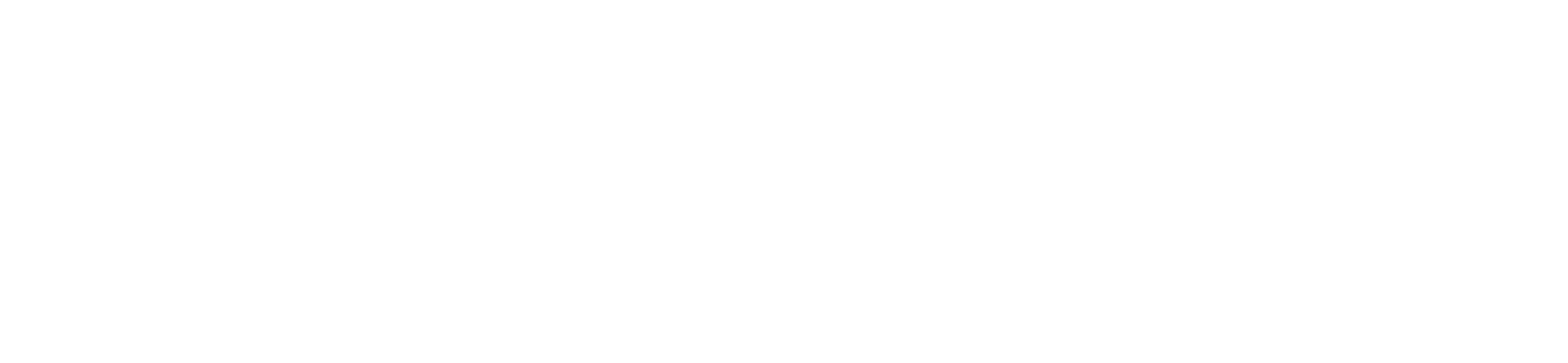 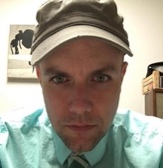 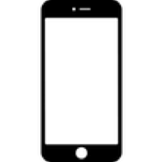 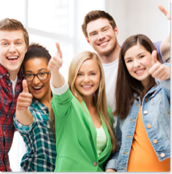 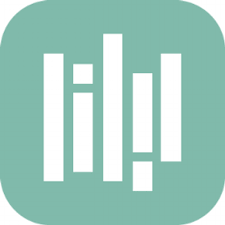 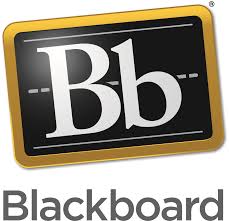 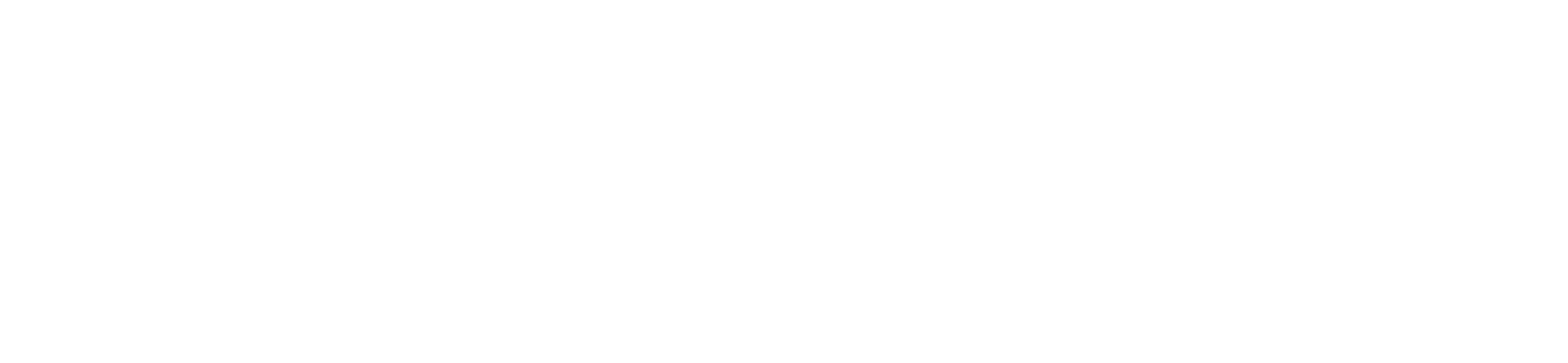 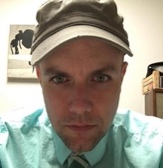 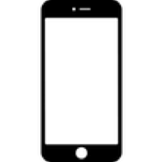 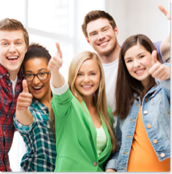 Teaching PhilosophyAsao Inoue argues that “[w]hen you are born into a society that has such histories of racism [as America does], no matter what you think, what you do personally, you will participate in racist structures if you are part of larger institutions like education.” In this class, I see your thoughtfulness, your mindfulness, your engagement and your willingness to rethink your perspective as more important than the course’s outcomes or goals. We all have blind spots, including me. We can all learn from questioning our assumptions. 

Instead of trying to be the smartest or funniest person (or conversely instead of being silent, angry, or reactive), what if we practiced kindness, openness, and compassion? As bell hooks says, while students shouldn’t see my classes as therapy sessions “it is appropriate for them to hope that the knowledge received in these settings will enrich and enhance them.” No one who takes this course’s content seriously, who participates regularly, and who turns in assignments in on time should feel anxious about the grade they will receive at the end of the course.   Catalog Description
475 [DIVR] Digital Diversity 3 Course Prerequisite: Junior standing. Cultural impact of digital media in cultural contexts; issues of race, class, gender, sexuality online. (Crosslisted course offered as AMER ST 475, DTC 475, ENGLISH 475).Course DescriptionDTC 475 is a continuation of the issues explored in DTC 206, DIGITAL INCLUSION. This course takes as its starting hypothesis the idea that various intersections of oppression exist in the manufacture, programming, design, and disposal of digital technologies. While this course will also explore how, for instance, technology has enabled new methods for visualizing the Other and new forms of accessibility for the differently-abled, it will also argue that these successes are only half of the story. The course proceeds via a series of case studies, emphasizing themes of intersectionality, mindfulness, and access that inform the issues and oppressions we explore. 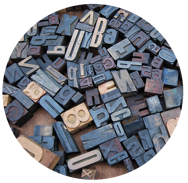 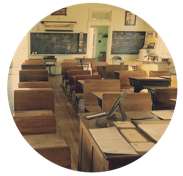 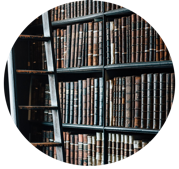 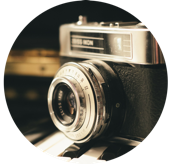 Themes: 
Themes are recurring ideas in the course that we will use as lenses and tools when explore the material we cover in class. While we will introduce defining themes at the beginning of the class, their lessons will also remain with us throughout the semester. Themes are the settings where our case studies will take place.ScheduleAssignments Are Due On Date Listed. Schedule May Change with Notice from MeCase Study 1: Introductions  This case study introduces the central ideas of the course. Case Study 2: Seeing Inequity 
This case study investigates how technology can enable seeing differently.   Case Study 3: Cochlear Implants and Deaf Culture   
This case study investigates deaf culture and their response to the rise of cochlear implants as an accessible technology. Case Study 4: Neurodiversity and Communication
This case study explores the history of adaptive technologies and universal design used for differently-abled persons. Case Study 5: Labor in the Global South
This case study explores the history of adaptive technologies and universal design used for differently-abled persons. Conclusions: Waste and the Anthropocene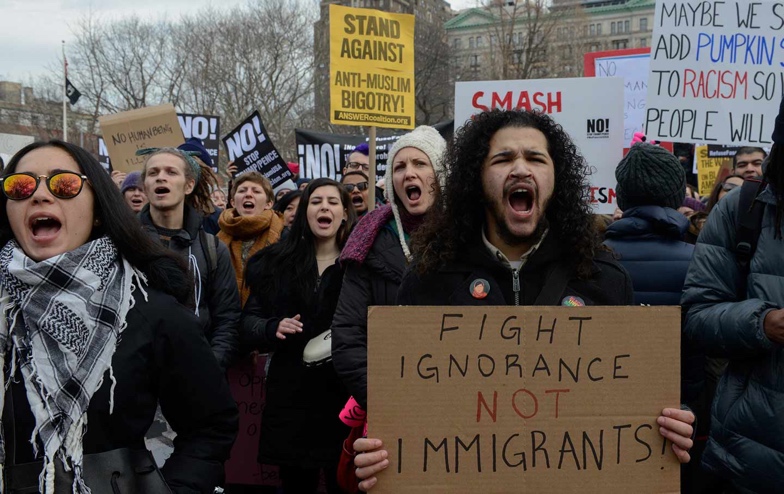 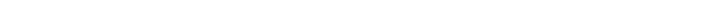 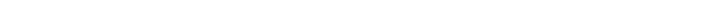 Rubric (75 first row, 50 for last two rows; 200 total)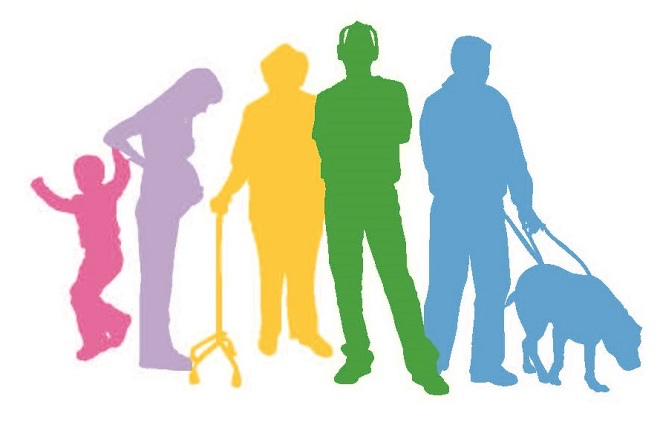 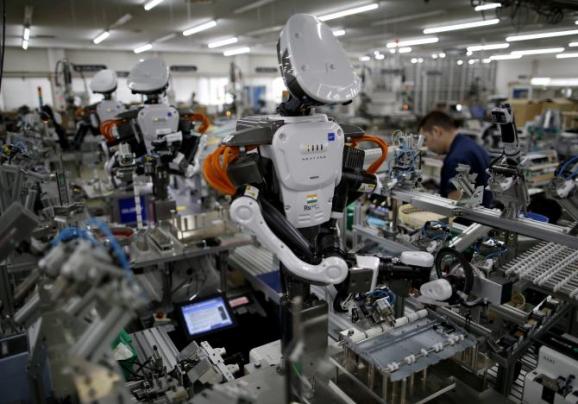 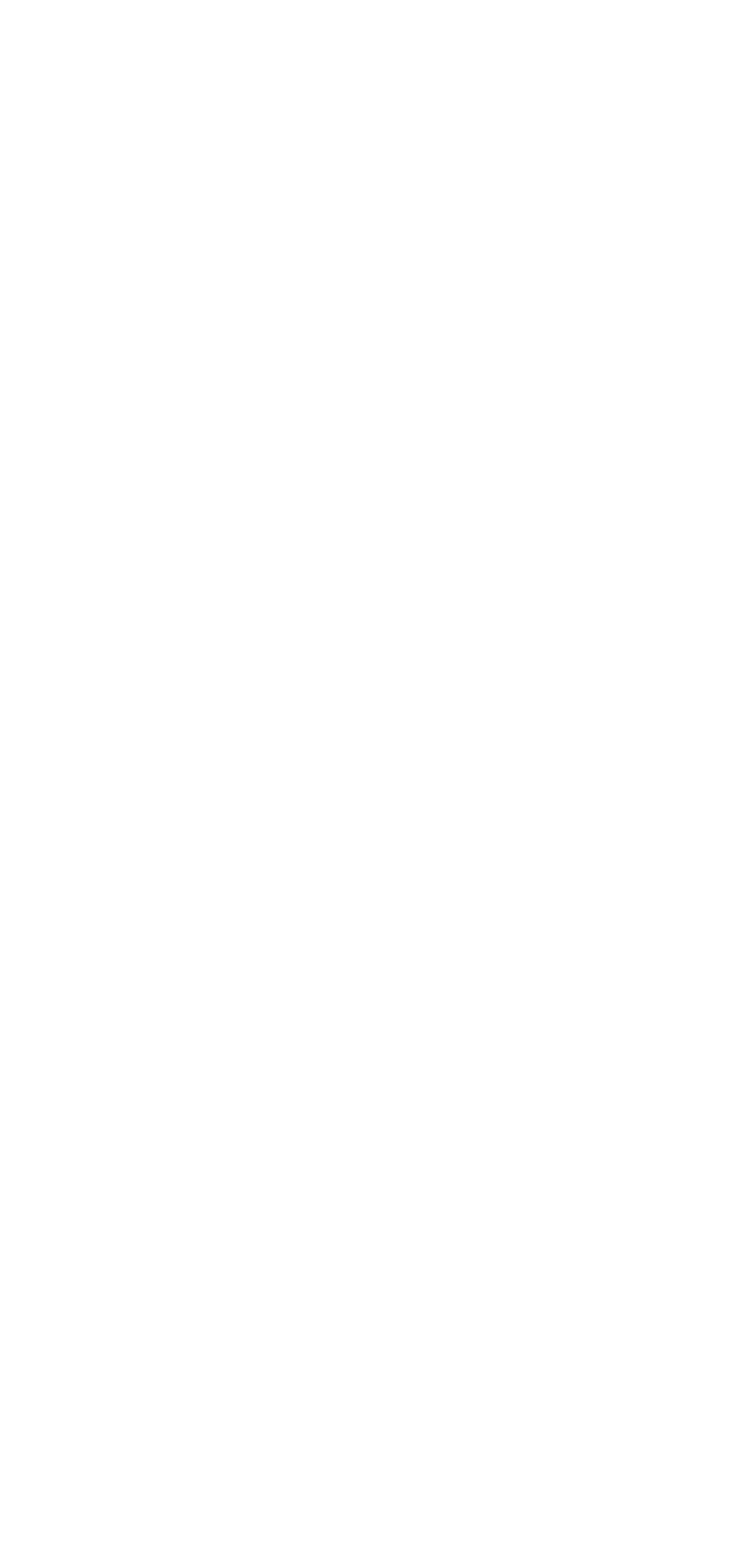 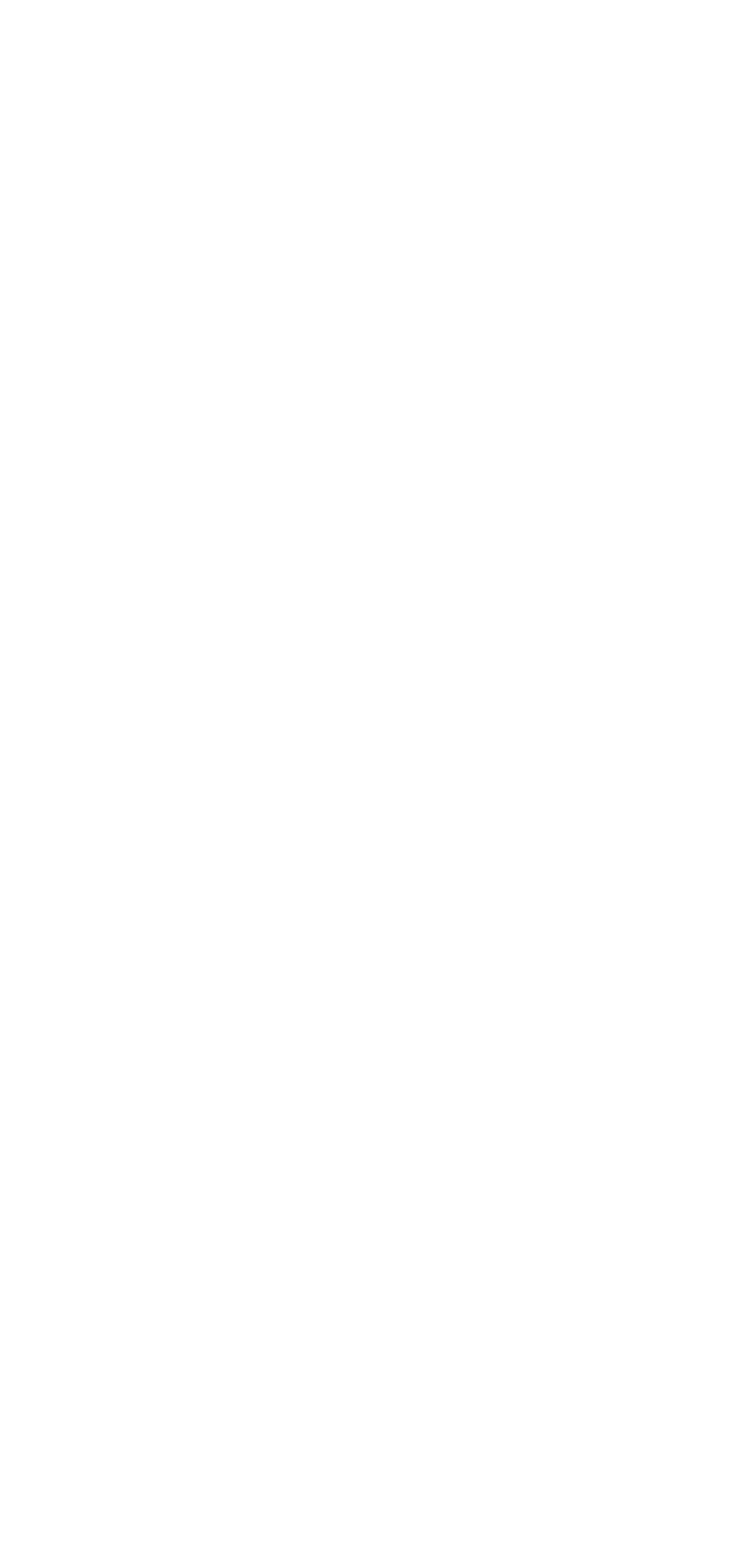 Rubric (50pts each row; 200 pts total). Individual Grades.Short Assignments
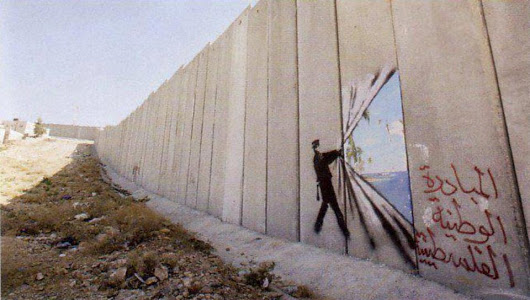 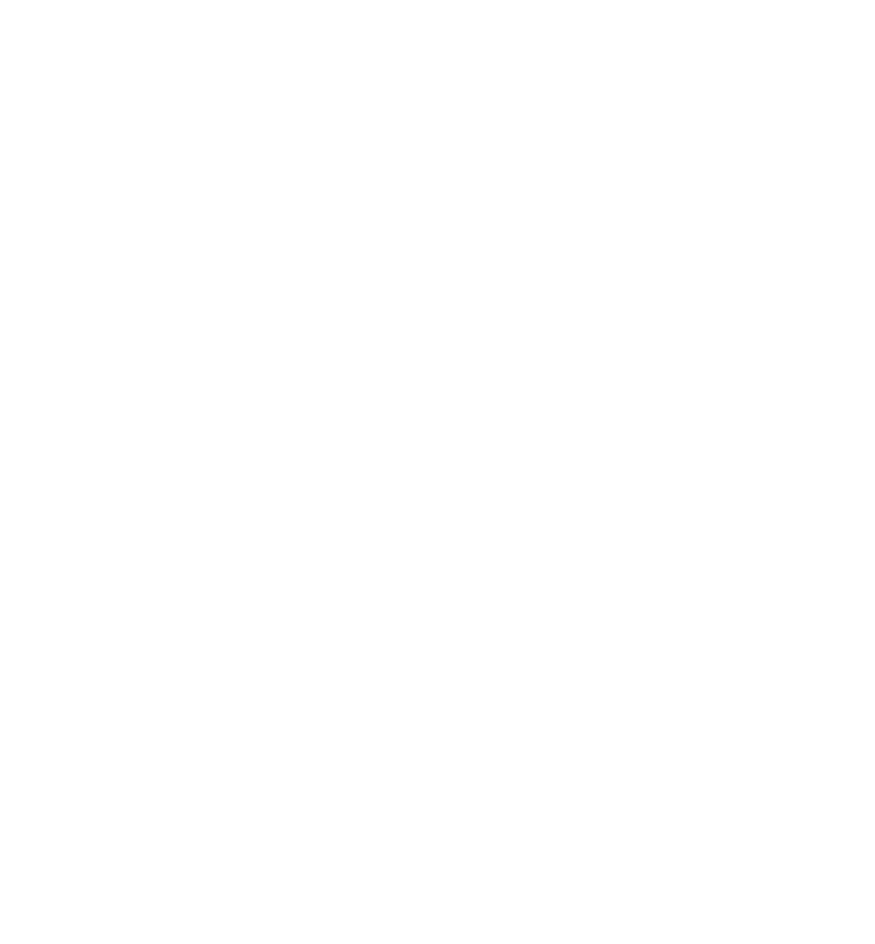 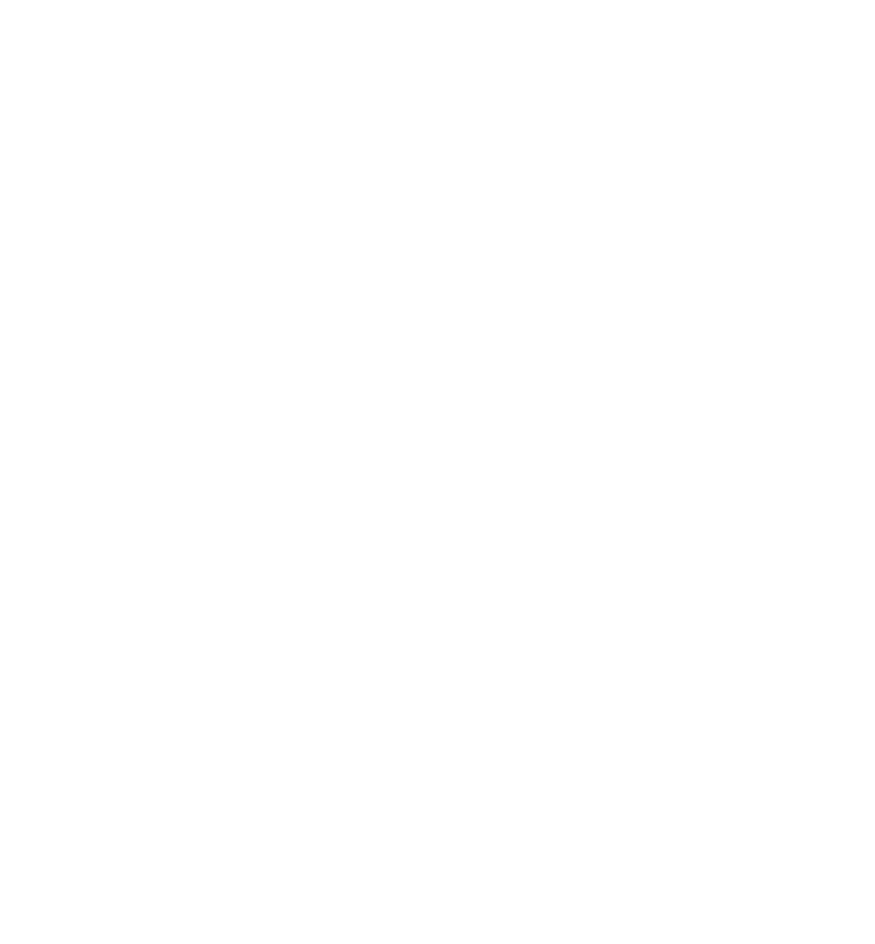 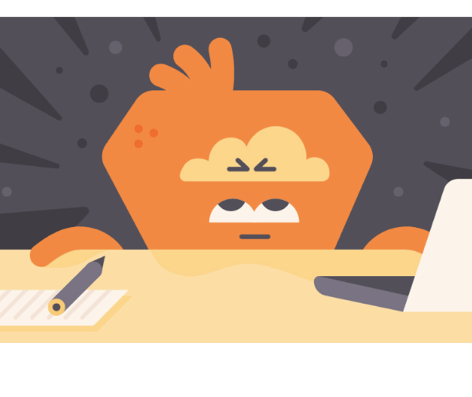 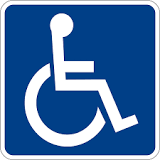 Grade Breakdown (200 pts each  1000 pts total)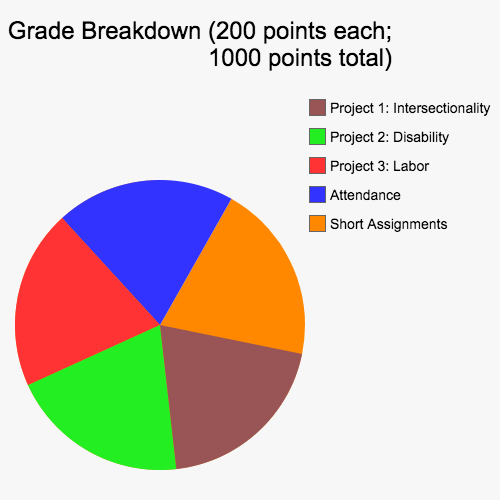 Course ValuesTime Bank: I have built-in grace periods for the due dates of major assignments. You may choose to take:1 two-day grace period for one major project.2 one-day grace periods for two major projects.Attendance: I hope you participate actively in the course, because this is the best way for me to engage you in learning. Taking daily attendance is also a good way for me to learn your names and to know who you are. Of course, we all participate differently, and I’ve built-in mechanisms to help ensure that you can engage the content in a variety of ways. If you have any difficulties with regular participation, please talk to me.Reading and Homework: I encourage you to read all of the work for this course, since it enables us to complete discussions, ideas, and projects. I also know that college can be busy, as it was for me. I consider this class a learning community, and such a community works better if everyone has read the proper materials. If you are consistently finding it difficult to complete your readings, please talk to me and we’ll try to figure out a workable solution.Safety: Washington State University is committed to enhancing the safety of the students, faculty, staff, and visitors. It is highly recommended that you review the Campus Safety Plan (http://safetyplan.wsu.edu/) and visit the Office of Emergency Management website (http://oem.wsu.edu/) for a comprehensive listing of university policies, procedures, statistics, and information related to campus safety, emergency management, and the health and welfare of the campus community.SourcesAssignments:Miriam Posner and Franky Abbott. “Final Project.” DH 150: Digital Labor, Urban Space, and Materiality. Winter 2014: UCLA.

Margaret Price. “Accessibility Audit.” ENGL 389: Composing Disability, Health and Wellness. Spring 2014: The Ohio State University. 
Roopika Risam. “#Separados.” Readings:Jennifer Barclay. WST 120: Race, Gender and Reproduction in Global Health Politics. Fall 2017: Washington State University. 
Mirabai Bush and Daniel Barbezat. Contemplative Practices in Higher Education. Wiley-Blackwood, 2014. 
Nicholas Mirzeoff. The Appearance of Black Lives Matter. [Name] Publications, 2017.  Anna Plemons. DTC 206: Digital Inclusion. Spring 2018: Washington State University. George Williams. “Access.” Digital Pedagogy in the Humanities: Concepts, Models, and Experiments. Ed. Rebecca Frost Davis, Matthew K. Gold, Katherine Harris, and Jentery Sayers. MLA Commons.Melanie Yergeau. “Disability.” Digital Pedagogy in the Humanities: Concepts, Models, and Experiments. Ed. Rebecca Frost Davis, Matthew K. Gold, Katherine Harris, and Jentery Sayers. MLA Commons.Policies and Design:John Aycock and Jim Uhl. “Choice in the Classroom.” ACM SIGCSE Bulletin. 37.4 (2005): 84- 88.Ashley Boyd. Young Adult Literature. Fall 2015: Washington State U.Anne-Marie Womack, Annelise Blanchard, Cassie Wang, Mary Catherine Jessee. Accessible Syllabus. Web. 3 August 2016.Anne-Marie Womack. First-Year Writing: Rhetoric and Research in the Digital Era. Spring 2014: Tulane U.ThemeDefinitionApplication to this course. IntersectionalityIn Black Feminist Thought (1990), Patricia Hill Collins suggests that intersectionality “refers to particular forms of intersecting oppressions, for example, intersections of race and gender, or of sexuality and nation. Intersectional paradigms remind us that oppression cannot be reduced to one fundamental type, and that oppressions work together in producing injustice” (18). 


For example, as Lisa Nakamura has pointed out (2014), early semiconductor circuitry was assembled by Navajo women — whose marginalized status meant that they were not protected by U.S. minimum wage laws. But intersectional analyses also include how queer women of color are treated in online gaming communities and the design of adaptive technologies for differently-abled persons that also account for cultural difference.  MindfulnessMindfulness is the metacognitive awareness of mental and cultural habits and the building of a resilience that is independent of one’s situation. For angel Kyodo williams, white supremacy is a prison of the mind for white persons who remain blind to the mechanisms of slavery. But mindfulness can act as one tool to “see the patterns of our participation in […] the mind of Whiteness.”   Mindfulness teaches us to empty our thoughts, focus on the present moment, and respond to difficult moments instead of just reacting to them. 

“If your mind is empty,” Zen master Suzuki Roshi says, “it is always ready for anything; it is open to everything. In beginner’s mind, there are many possibilities, but in the expert’s there are few.” AccessAccording to Adam Banks’s Race, Rhetoric, and Technology, access means not only material access, or being “near places that allow her or him to use computers;” but also functional access, “the knowledge and skills necessary to use these tools effectively;” experiential access, being “connected enough with those technologies that they actually use them;” and critical access, understanding “the benefits and problems of those technologies well enough to be able to critique them when necessary.” As Banks recounts, “[n]ot only are Black people forced to catch up to technological tools and systems and educational systems to which they have been denied access, but they are required to do so in a nation (or system) in which the struggle they endure to gain any such access to any new technologies, any acquisition of new literacies, is rewarded by a change in the dominant technological systems and the literacies used to facilitate access to them, and thus the same struggle over and over again.” ClassHypothesisIn-Class Learning ExperiencesTheme ActivitiesAssignments DueM: 8/20Introduce Ourselves

Course Overview

Group Read: Alex Myles, 8 Powerful Questions We Should Ask Ourselves Immediately. W: 8/22Theme 1: Oppression occurs at the intersections of race, gender, class, ability, etc. Quote: Patricia Hill Collins: “Regardless of social class and other differences among U.S. black women, all were in some way affected by intersecting oppressions of race, gender, and class.” 

Watch: (20 Minutes) Kimberle Crenshaw, “The Urgency of Intersectionality” Think, Pair, Share: Name two benefits Crenshaw sees coming from an intersectional approach to law.F: 8/24Theme 2: Meditation can enable difficult conversations. Watch: (8 Minutes) – angel Kyodo williams, “What Radical Dharma Means to Me.”  

Think, Pair, Share: Check in with how you feel before and after meditation. Do you feel more self-conscious? More open? 

Group Read: bell hooks, “Engaged Pedagogy” (handout).Mindfulness, (5 Minutes): Headspace Basics 1M: 8/27Theme 3: Access means more than being able to locate technology. Examine: Adam Banks’s Taxonomy of Access (Handout)Activity: Pick one category in Banks’s taxonomy and discuss how it is impacted by race, gender, and class. W: 8/29Whiteness is a form of social control constructed to ensure economic inequality.  Listen: Seeing White, “How Race Was Made.”Mindfulness: Focusing on What Matters, angel Kyodo williamsF: 8/31Algorithms are used to automate oppression.  Quote: Cathy O’Neil, “Many of these models encoded human prejudice, misunderstanding, and bias into the software systems that increasingly managed our lives.” 


Watch: Cathy O’Neil, “Weapons of Math Destruction”Access: Pick out one of the three algorithms O’Neil discusses in her talk and give us 1) more information about how it works; 2) the history of its use and; 3) what would need to change in order for people to be able to understand and/or be critical of the model used in the algorithm.M: 9/3NO CLASS, Labor DayW: 9/5Seeing requires jolting oneself out of complacency. Watch: Black Palestinian Alliance, “When I See Them I See Us”Think, Pair, Share: How does our sense of identity change with technology?  Intersectionality: What techniques were used in this video to create a sense of solidarity between the protestors of Ferguson and the Palestinians?F: 9/7Sometimes seeing difference is more important than seeing similarity. Quote: Nicholas Mirzeoff, “Seeing [is] […] that point of intersection between what we know, what we perceive, and what we feel – using all of our senses.” 

Group Read: Nicholas Mirzeoff, “Visual Activism”Access: What tools are needed today for visual activism? How does visual activism compare to online protest and marching in the streets?First Post due by midnight. M: 9/10Seeing is technological.Watch: John Berger, “Ways of Seeing, Episode 1: Photography and Art;” (1972)Think, Pair, Share: How does technology change what we can see? Pick two examples from the film and discuss how they shifted the eye.
Mindfulness: Jeff Warren, Powers of Ten (also Too Close)W: 9/12When we can see other people, we feel solidarity with them.   Quote: Jacques Ranciere, Politics “makes visible that which had no reason to be seen, [because] it lodges one world into another.” 

Group Read: Torn Apart, Separados, “Our Research” 

and Group Read: Sergio Flores,  “‘When ICE Is Everywhere’: Using Library Science to Map the Separation Crisis.”F: 9/14Technology can also be used to bring about social change. Intersectionality/Group Read: Read and discuss various reflections on their work from participants in the #Separados project. How has race and gender impacted the experience of immigration recounted by these authors?

Roopika Risam, Moacir P. de Sá Pereira, Durba Mitra, Maira Álvarez, Manan Ahmed, Nicole M. Guidotti-Hernández M: 9/17 In-class work on #Separados. W: 9/19NO CLASSWork on First Project1st Short Assignment 
Due by Midnight.M: 9/24Sound is everywhere, even in silence.  Watch: NPR, “A Death Metal Band Covers 4’33’” Write Down Everything You Hear While Listening.

Watch: John Cage, “On Silence” Think, Pair, Share: Discuss with a partner what you wrote.Mindfulness: Matthew Hepburn, 10% Happier, “The World of Sound”W: 9/26Bodies are the locus of our experiences. Quote: Maurice Merleau-Ponty, My body is “the darkness needed in the theatre to show up the performance, […] the zone of not being in front of which precise beings, figures and points can come to light.”
Group Read: H. Dirksen Bauman, “Listening to Phonocentrism with Deaf Eyes: Derrida’s Mute Philosophy of (Sign) Language.” Access: How do we understand access in terms of our body? Consider the role of sound in constructing your sense of space and the body.  F: 9/28NO CLASS, Professor at Meditation RetreatM: 10/1Cochlear Implants deliver radically different forms of sound than organic ears.Listen: Cochlear Implant Simulation

Watch: Michael Chorost, “A Resonance of the Senses: The Surprising Connections Between Deafness, Implanted Computers, and Touch.”  Recommended: Liz Bowen, “The Cochlear Implant at the End of the World” W: 10/3The history of deaf culture gives a different perspective on cochlear implants. Watch: Through Deaf Eyes (2007)Intersectionality: How does this film address race and gender in deaf culture?    F: 10/5Watch: Through Deaf Eyes (2007)2nd Short Assignment 
Due by Midnight. M: 10/8Apple is a leader in digital accessibility, and has been for many years.    Group Read: Tim Carmody, “This Stuff Doesn’t Change the World: Disability and Steve Jobs’s Legacy.”
Accessibility: If you have an Apple computer, take a look at the apps described in Carmody’s article. Consider how they change the lives of people who are differently-abled. W: 10/10Facilitated communication is a controversial method for communicating with neurodiverse individuals.Watch: Frontline, Prisoners of Silence (1993)F: 10/12-16NO CLASS, Professor at ConferenceM: 10/22Neuroqueer is both a noun and a verb.  Quote: Melanie Yergeau, “The logics of ableism are intertwined with the logics of racism, classism, and heterosexism.” 

Group Read: Nick Walker, NeuroQueer: An Introduction.; and EJ Grace, NeuroQueer: What and Why 1 and 2Mindfulness: Sharon Salzberg, 10% Happier, “The Myth of Separation”W: 10/24Often assumptions about race and sexuality are bound up in our judgments about cognitive deficits. Watch: Anna Stubblefield, “The Entanglement of Race and Cognitive Disability”

Group Read: Daniel Engber, “The Strange Case of Anna Stubblefield.”Intersectionality: How does Stubblefield articulate the way race is used to limit differently-abled persons?F: 10/26Protectionism can be another version of ableism. Group Read: David Perry, “Sexual Ableism”M: 10/29NO CLASSSecond Project Due at MidnightW: 10/31Since mid-century, most commodities have been made in factories across the world by people who don’t know each other.    Watch: Planet Money Makes a T-Shirt

Think, Pair, Share: Rewatch one part of the Planet Money piece, and research the specifics of that element of the global supply chain.  Intersectionality: Find one way intersectionality impacts workplace oppression. F: 11/2Computers are made from many components whose origin, function, and purpose are obscured from us. Watch: iFixit, The iPhone 7 Plus Teardown

Research: Identify one of the parts discussed in the teardown and research where it is made, what it is made of, and what it does. Access: Note what technologies, knowledges, and privileges you needed in order to perform your research.  M: 11/5Call centers engage in hacking and phishing attempts on unsuspecting victims. Listen: Reply All, “Long Distance”
W: 11/7Listen: Reply All, “Long Distance Part II”

Check Out: As you listen, check out Alex Goldman’s Ask Me Anything about the episode on Reddit.F: 11/9The global south continues to be a source of cheap and sometimes illegal labor.  Watch: Maquilapolis: City of Factories (2006)
Mindfulness: Shenzen Young, “Do Nothing”M: 11/12NO CLASS – Veteran’s DayW: 11/14Watch: Maquilapolis: City of Factories (2006)Final Short Assignment Due 
at Midnight11/16-23NO CLASS – Thanksgiving BreakM: 11/26Often, our devices end up in large dumps in the Global South.Watch: E-Wasteland

As You Watch: Check out the Hazardous substances table on the Electronic Waste Wikipedia page. Access: Consider how Banks’s categories operate in the Ghana E-Waste Trade. W: 11/28Watch: How to Let Go of The World and Love All the Things Climate Can’t Change. Mindfulness: 10% Happier, Jeff Warren, The Arc of Practice / CenterednessF: 11/30Watch: How to Let Go of the World and Love All the Things Climate Can’t Change.M: 12/3Finish: How to Let Go of the World and Love All the Things Climate Can’t Change.Intersectionality: As you watch the rest of the film, consider how the director represents the intersectional consequences of climate change.  W: 12/5Mindfulness:  “Just Like Me” from Contemplative Practices in Higher Education. 

Final Reflection: How can we support one another as we finish this course and this semester? F: 12/7NO CLASSFinal Project Due at MidnightNeeds WorkCriteriaExceeds StandardsData: Complete and accurate spreadsheet of 1) sanctuary cities; 2) money taken from ICE; 3) detention facility locations. Map: Visualizations of cross-referenced data accurately reflects the data you gathered. Reflection: 300 words discussing the social and cultural implications of your work and relating your thoughts to readings in class. Needs Work CriteriaExceeds Standards Checklist: New criteria for accessibility are created by the group based upon their observations of accomodation needs.Group Work: Each member of the group does an appropriate amount of the work. If one group member does less work than the others, this is where they will lose points.tWrite-Up: 750-word discussion of accessibility based upon agreed-upon criteria.Individual Reflection: 300-words on process, connection to readings. Needs WorkCriteriaExceeds StandardsNarrative: Argument is thought-provoking and filled with real-world examples and details.   Media: Media is carefully selected and supports the argument of the narrative logically and aesthetically.Citations: At least three sources from the unit’s reading and incorporated them logically into the argument.Reflection: You will need to create an “about” page that includes not only a discussion of the design choices in your Scalar project, but also relates them to the cited sources.